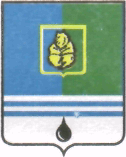 РАСПОРЯЖЕНИЕАДМИНИСТРАЦИИ  ГОРОДА  КОГАЛЫМАХанты-Мансийского автономного округа - ЮгрыОб утверждении план-графика проведения аукционов по продаже и (или) предоставлению в аренду земельных участков для жилищного строительства на 2017 год и наплановый период 2018-2019 годыв городе Когалыме В соответствии с Федеральным законом от 06.10.2003 №131-ФЗ                    «Об общих принципах организации местного самоуправления Российской Федерации», распоряжением Правительства Ханты-Мансийского автономного округа – Югры от 12.12.2014 №671-рп «О плане мероприятий («дорожной карте») по обеспечению благоприятного инвестиционного климата в Ханты-Мансийском автономном округе – Югре», постановлением Администрации города Когалыма от 27.03.2015 №835 «О плане мероприятий («дорожной карте») по обеспечению благоприятного инвестиционного климата в городе Когалыме», учитывая письмо Департамента по управлению государственным имуществом Ханты-Мансийского автономного округа – Югры от 06.12.2016 №13-исх-13426:1. Утвердить план-график проведения аукционов по продаже и (или) предоставлению в аренду земельных участков для жилищного строительства на 2017 год и на плановый период 2018-2019 годы в городе Когалыме согласно приложению к настоящему распоряжению.2. Признать утратившим силу:2.1. распоряжение Администрации города Когалыма от 04.02.2016  №15-р «Об утверждении плана-графика проведения аукционов по продаже и (или) предоставлению в аренду земельных участков для жилищного строительства в городе Когалыме в 2016 году».3. Опубликовать настоящее распоряжение и приложение к нему в печатном издании и разместить на официальном сайте Администрации города Когалыма в информационно-телекоммуникационной сети Интернет (www.admkogalym.ru).4. Контроль за выполнением распоряжения возложить на председателя комитета по управлению муниципальным имуществом Администрации города Когалыма А.В.Ковальчука.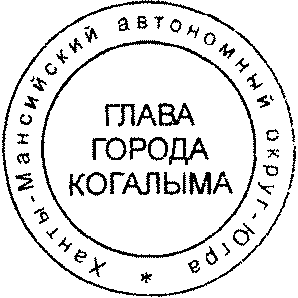 Глава города Когалыма						Н.Н.ПальчиковСогласовано:зам. председателя КУМИ		М.В.Лучицкаяи.о. начальника ЮУ			В.В.ГеновПодготовлено:вед. специалист ОЗР КУМИ		Е.В.СорокаРазослать: УпоИР, КУМИ -1+2.Приложениек распоряжению Администрациигорода Когалымаот 12.12.2016 №214-р План-график проведения аукционов по продаже и (или) предоставлению в аренду земельных участковдля жилищного строительства на 2017 год и на плановый период 2018-2019 годыв городе КогалымеОт  «12»декабря2016г. № 214-р№п/пСведения о земельном участке, планируемом к предоставлению на аукционе из земель, находящихся в муниципальной собственности, а также государственная собственность на который не разграничена и распоряжение которым в соответствии с законодательством Российской Федерации осуществляется органами местного самоуправленияСведения о земельном участке, планируемом к предоставлению на аукционе из земель, находящихся в муниципальной собственности, а также государственная собственность на который не разграничена и распоряжение которым в соответствии с законодательством Российской Федерации осуществляется органами местного самоуправленияСведения о земельном участке, планируемом к предоставлению на аукционе из земель, находящихся в муниципальной собственности, а также государственная собственность на который не разграничена и распоряжение которым в соответствии с законодательством Российской Федерации осуществляется органами местного самоуправленияФормирование земельного участка и подготовка к проведению аукционаФормирование земельного участка и подготовка к проведению аукционаФормирование земельного участка и подготовка к проведению аукционаПринятие решения о проведении аукциона (дата, месяц)ПроведениеаукционаПроведениеаукционаПримечание (информация об обеспеченности земельного участка инженерной инфраструктурой)№п/пАдрес, кадастровый номерПлощадь (га)Категория, вид разрешенного использованияКадастровые работы(дата, месяц)Изменение категории, определение вида разрешенного использования (дата, месяц)Проведение оценки рыночной стоимости (дата, месяц)Принятие решения о проведении аукциона (дата, месяц)Аукцион по продаже земельного участка (дата, месяц)Аукцион на право заключения договора аренды земельного участка, в том числе для комплексного освоения в целях жилищного строительства (дата, месяц)Примечание (информация об обеспеченности земельного участка инженерной инфраструктурой)1г. Когалым, улица Набережная,86:17:0010210:1110,3019Земли населенных пунктов, под строительство многоквартирного жилого дома86:17:0010210:111нет необходимости++-февраль 2016Отсутствует проект строительства сетей тепло-водоснабжения, ориентировочное расстояние строительства сетей тепло-водоснабжения Т1, Т2, В1 215 м.Сети канализации проходят вдоль участка. Подстанция рядом .2г. Когалым, улица Береговая86:17:0010205:1320,3524Земли населенных пунктов, под строительство многоквартирного жилого дома86:17:0010205:132нет необходимости++-февраль 2016Отсутствует проект строительства сетей тепло-водоснабжения, ориентировочное расстояние строительства сетей тепло-водоснабжения Т1, Т2, В1 110 м.Сети канализации проходят   на расстоянии . Подстанция рядом .3г. Когалым, улица Береговая86:17:0010208:810,3637Земли населенных пунктов, под строительство многоквартирного жилого дома86:17:0010208:81нет необходимости++-февраль 2016Отсутствует проект строительства сетей тепло-водоснабжения, ориентировочное расстояние строительства сетей тепло-водоснабжения Т1, Т2, В1 110 м.Сети канализации проходят на расстоянии . Подстанция рядом .Необходим перенос сетей тепло-водоснабжения с земельного участка4г. Когалым, улица Набережная86:17:0010211:1110,4507Земли населенных пунктов, под строительство многоквартирного жилого дома86:17:0010211:111нет необходимостифевраль 2017март 2017-апрель 2017Отсутствует проект строительства сетей тепло-водоснабжения, ориентировочное расстояние строительства сетей тепло-водоснабжения Т1, Т2, В1 230 м.Сети канализации проходят вдоль ул. Нефтяников, на расстоянии . Подстанция рядом 5г. Когалым, улица Олимпийская86:17:0010207:410,3199Земли населенных пунктов, под строительство многоквартирного жилого дома86:17:0010207:41нет необходимостифевраль 2017март 2017-апрель 2017Сети тепло-водоснабжения проходят вдоль участка, подстанция расположена на расстоянии  6г. Когалым, улица Нефтяников86:17:0010206:9920,2539Земли населенных пунктов, под строительство многоквартирного жилого дома86:17:0010206:992нет необходимостимарт 2017Апрель 2017-май 2017Отсутствует проект строительства сетей тепло-водоснабжения, ориентировочное расстояние строительства сетей тепло-водоснабжения Т1, Т2, В1 210 м.Сети канализации проходят на расстоянии . Подстанция рядом .7г. Когалым, улица Береговая86:17:0010210:4190,1828Земли населенных пунктов, под строительство многоквартирного жилого дома86:17:0010210:419нет необходимостиянварь 2018февраль 2018-март 2018Отсутствует проект строительства сетей тепло-водоснабжения, сети в данном районе отсутствуют8г. Когалым, улица Береговая86:17:0010210:4210,2369Земли населенных пунктов, под строительство многоквартирного жилого дома86:17:0010210:421нет необходимостиянварь 2018февраль 2018-март 2018Отсутствует проект строительства сетей тепло-водоснабжения, ориентировочное расстояние строительства сетей тепло-водоснабжения Т1, Т2, В1 560 м.Сети канализации проходят ориентировочно на расстоянии .9г. Когалым, улица Береговая86:17:0010210:4220,2823Земли населенных пунктов, под строительство многоквартирного жилого дома86:17:0010210:422нет необходимостиянварь 2018февраль 2018-март 2018Отсутствует проект строительства сетей тепло-водоснабжения, ориентировочное расстояние строительства сетей тепло-водоснабжения Т1, Т2, В1 560 м.Сети канализации проходят ориентировочно на расстоянии .